SOP M002: Create and print labelsOpen the program for label printing See ARROW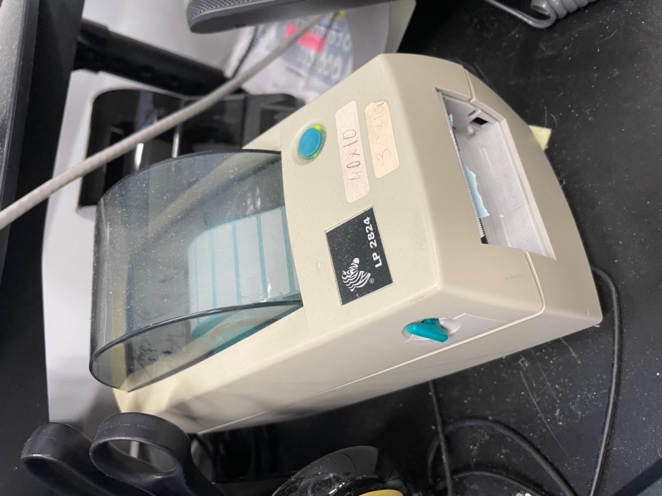 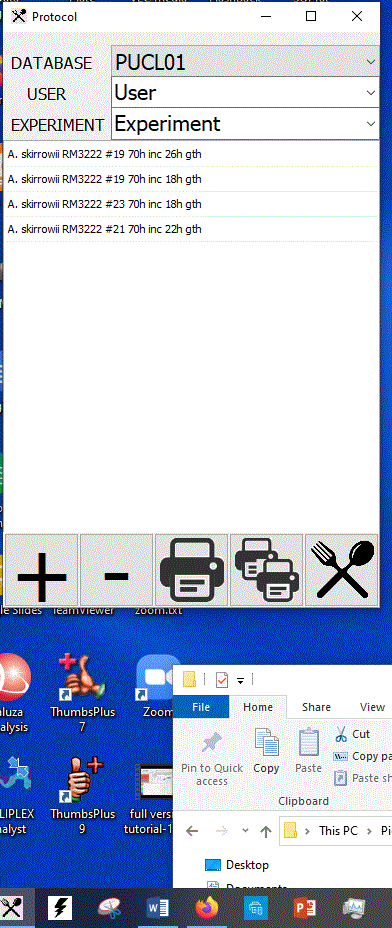 The printer is the Zebra LP 2824 picturedSelect the database you need , change the name of the user (select from dropdown) and then type in the name of today’s experiment  -under EXPERIMENT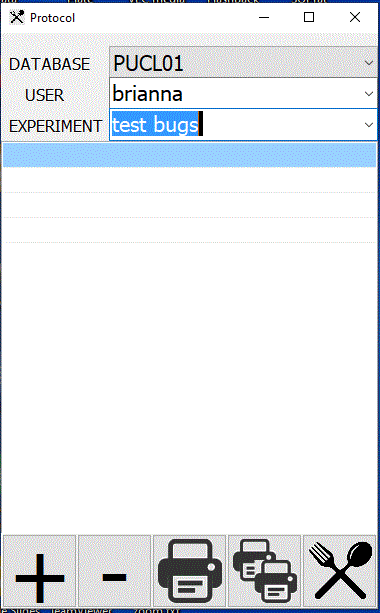 Click on the PLUS + sign and this opens a new window. The experiment name you typed is already populated. Under DISH NAME – you need to type in what this experimental plate is called and also any info below that is relevant.  When you click the PLUS + on this form, the name is added (see next form – I added Demo 1 and Demo 2)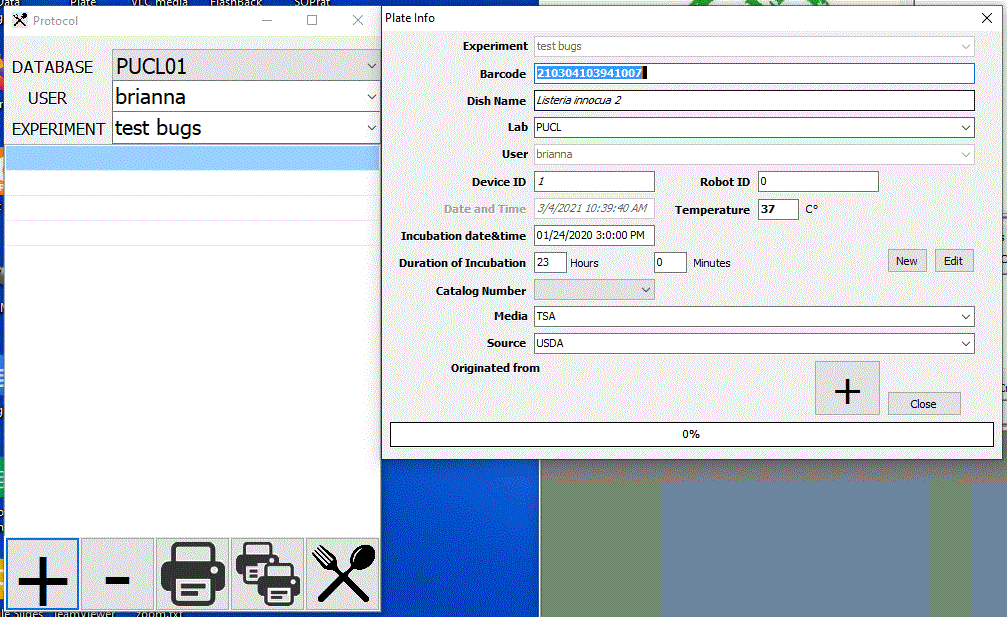 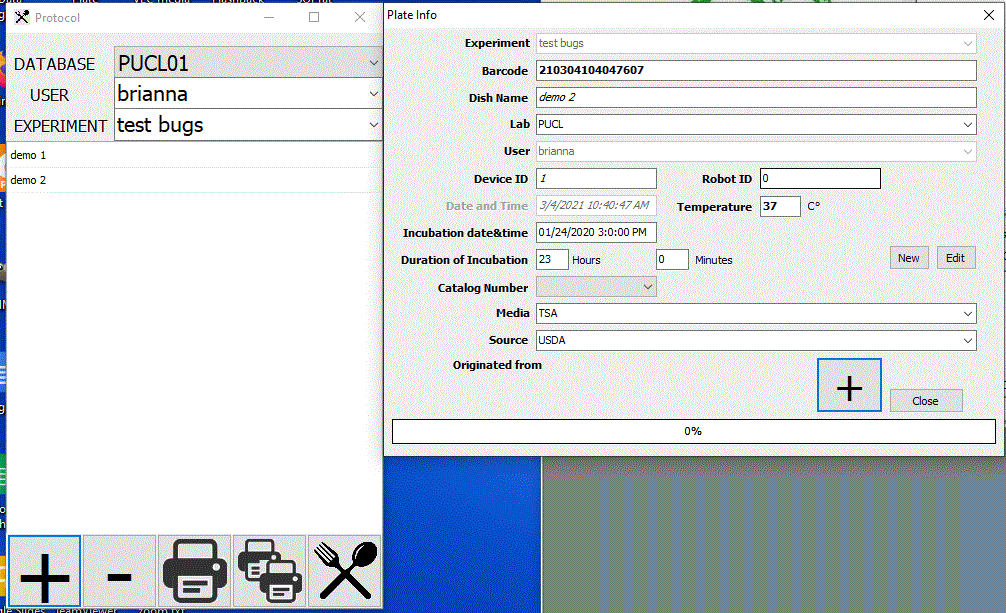 When all the plates are entered you can print on the ZEBRA printer. Make sure the labels are loaded   -- you might test it by clicking on the large printer icon – if that works then you can select multiple labels using the multiple printer icon.SOP Prepared by: JPR  				Check by: BD		Date edited: 